The City School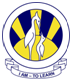 End of Year Examination 2017-2018 SyllabusEnglish Language Grade 9Paper 1 ( Writing)Section 1: Directed WritingFormal LetterInformal LetterReport / Account WritingSpeech WritingSection 2: CompositionNarrative WritingDescriptive WritingArgumentative WritingPaper 2 ( Reading)Section 1: Passage 1(Reading for Ideas)Content PointsSummary Main ideas questionsSection 2: Passage 2(Reading for Meaning)Explicit QuestionsLiteral QuestionsQuotation QuestionVocabulary QuestionOwn Word QuestionsImplicit QuestionsInferential QuestionWriters Craft Question